                       Муниципальное автономное общеобразовательное учреждение«Тавринская средняя общеобразовательная школа»П Р И К А Зот  27.03.2019 г.                                      с. Русская Тавра                                                       № 20На основании приказа Министерства образования и науки Российской Федерации № 84 от 29.01.2019 г. «О проведении мониторинга качества подготовки обучающихся образовательных организаций в 2019 году», информационного письма Министерства Просвещения России № ОВ-127/04 от 06.02.2019 г., информационного письма МОУО МО Красноуфимский округ от 01.03.2019 № 199 «О проведении Всероссийских проверочных работ в 2019 году», а также графика проведения мероприятий, направленных на исследование качества образования на 2019-2020 годы, приказа МОУО МО  Красноуфимский округ от 27.03.2019 года №131 «О создании условий при проведении Всероссийских проверочных работ в 2019 году» ПРИКАЗЫВАЮ:Провести Всероссийские проверочные работы (далее – ВПР) в 4 классах в следующие сроки:15 апреля 2019 года – по учебному предмету «Русский язык» (часть 1 – диктант);19 апреля 2019 года – по учебному предмету «Русский язык» (часть 2);22 апреля 2019 года – по учебному предмету «Математика»;26 апреля 2019 года – по учебному предмету «Окружающий мир».      2. В соответствии с порядком проведения ВПР провести проверочную работу в 4 классах на следующих уроках:– по русскому языку 15 и19 апреля 2019 года на 2 уроке;– по математике 22 апреля 2019 года на 2 уроке;–по окружающему миру 26 апреля 2019 года на 2  уроке.      3. Выделить для проведения ВПР следующие учебные кабинеты:–по русскому языку – 4а класс - кабинет № 21, 4б класс – кабинет -№19;–по математике  – 4а класс - кабинет № 21, 4б класс – кабинет -№19;–по окружающему миру  –4а класс - кабинет № 21, 4б класс – кабинет -№19;      4. 1.Назначить ответственных за проведение ВПР в 4 классах:4.2. направить экспертов на перекрестную проверку ВПР в МАОУ «Сарсинская СОШ»:5. Провести  Всероссийские проверочные работы (далее – ВПР) в5 классах в следующие сроки:16 апреля 2019 года – по учебному предмету «история»;18 апреля 2019 года – по учебному предмету «биология»;23 апреля 2019 года – по учебному предмету «математика»;25 апреля 2019 года – по учебному предмету «русский язык».6. В соответствии с порядком проведения ВПР провести проверочную работу в 5 классах на следующих уроках:– по истории16 апреля 2019 года  на 2-3 уроках– по биологии18 апреля 2019 года на 2-3 уроках;– по математике23 апреля 2019 года  на 2-3уроках;– по русскому языку 25 апреля 2019 года на 2 -3 уроках.7. Выделить для проведения ВПРв 5 классах следующие помещения:– по истории - кабинет № 28;– по биологии – кабинет №28;– по математике– кабинет №28;– по русскому языку - кабинет №33.8.1. Назначить ответственных за проведение ВПР в 5 классах:8.2. Направить экспертов  на  перекрестную  проверку ВПР в МАОУ «Сарсинская СОШ»:9. Провести Всероссийские проверочные работы (далее – ВПР) в 6 классах в следующие сроки:9 апреля 2019 года – по учебному предмету «география»;11 апреля 2019 года – по учебному предмету «история»;                   16 апреля 2019 года – по учебному предмету «биология»;18 апреля 2019 года – по учебному предмету «обществознание»;23 апреля 2019  года – по учебному предмету «русский язык»;25 апреля 2019  года – по учебному предмету «математика».10. В соответствии с порядком проведения ВПР провести проверочную работу в 6 классах на следующих уроках:– по географии 9 апреля 2019 года на 2 -3 уроках;- по истории 11 апреля 2019 года на 2 -3 уроках;– по биологии 16 апреля 2019 года на 2 уроке;– по обществознанию18 апреля 2019 года на 2-3уроках;– по русскому языку23 апреля 2019 года на 2-3 уроках;– по математике25 апреля 2019 года на 2-3 уроках.11. Выделить для проведения ВПРв 6 классах следующие помещения:– по географии 6 класс – кабинет №31; -по истории 6 класс – кабинет №31;-по биологии 6 класс – кабинет №31; -по обществознанию 6 класс – кабинет №31;– по русскому языку6 класс – кабинет №32;– по математике 6 класс – кабинет №31;12.1.Назначить ответственных за проведение ВПР в 6 классах: 12.2. направить экспертов  на  перекрестную  проверку ВПР в МАОУ «Сарсинская СОШ»:13. Провести Всероссийские проверочные работы в 7 классах в следующие сроки:2апреля 2019 года – по учебному предмету «Иностранный язык»;4 апреля 2019 года – по учебному предмету «обществознание»;9 апреля 2019 года – по учебному предмету «русский язык»;11 апреля 2019 года – по учебному предмету «биология»;16 апреля 2019года – по учебному предмету «география»;18 апреля 2019 года – по учебному предмету «математика»;23 апреля 2019 года–  по учебному предмету «физика»;25 апреля 2019 года– по учебному предмету «история»;14. В соответствии с порядком проведения ВПР провести проверочную работу в 7 классах на следующих уроках:-по иностранному языку 2 апреля 2019 года в 7 классах на 2,3,4,5 уроках;-по обществознанию 4 апреля 2019 года на 2,3 уроках;-по русскому языку 9 апреля 2019 года на 2,3 уроках;-по биологии 11 апреля 2019 года на 3 уроке;-по географии 16 апреля 2019года на 3 уроке;-по математике 18 апреля 2019 года на 3 уроке;-по физике 23 апреля 2019 года на 3 уроке;-по истории 25 апреля 2019 года на 3 уроке;15. Выделить для проведения ВПР в 7 классах следующие помещения:-по иностранному языку – кабинет №33- 7а класс; кабинет № 32 -7б класс;-по обществознанию- кабинет № 33- 7а класс; кабинет №32- 7б класс;-по русскому языку -кабинет № 33- 7а класс; кабинет №32- 7б класс;-по биологии - кабинет № 33- 7а класс; кабинет №32- 7б класс;-по географии кабинет № 30- 7а класс; кабинет №32- 7б класс;-по математике - кабинет № 33- 7а класс; кабинет №32- 7б класс;-по физике - кабинет № 33- 7а класс; кабинет №31- 7б класс;-по истории - кабинет № 32- 7а класс; кабинет №30- 7б класс;16.1.Назначить ответственных за проведение ВПР в 7 классах:  16.2. направить экспертов  на  перекрестную  проверку ВПР в МАОУ «Сарсинская СОШ»:17.Провести Всероссийские проверочные работы в 11 классах в следующие сроки:2 апреля 2019 года – по учебному предмету «история»;4 апреля 2019 года – по учебному предмету «биология»;9 апреля 2019 года – по учебному предмету «физика»;11 апреля 2019 года – по учебному предмету «география»;16 апреля 2019года – по учебному предмету «иностранный язык»;18 апреля 2019 года – по учебному предмету «химия».18. В соответствии с порядком проведения ВПР провести проверочную работу в 11 классах на следующих уроках:– по истории 2 апреля 2019 года на 2-3 уроках;– по биологии 4 апреля 2019 года на 2-3 уроках;– по физике 9 апреля 2019 года на 2-3 уроках;– по географии 11 апреля 2019 года  на 2-3 уроках;– по иностранному языку 16 апреля 2019 года на 2-3  уроках;– по химии18 апреля 2019 года на 2-3  уроках;19. Выделить для проведения ВПР в 11 классах следующие помещения:– по истории - кабинет №31;– по биологии– кабинет №31;– по географии – кабинет №30-по физике - кабинет №30;-по иностранному языку - кабинет №33– по химии – кабинет №30;19.1. Назначить ответственных за проведение ВПР в  11 классе:19.2. направить экспертов  на  перекрестную  проверку ВПР в МАОУ «Сарсинская СОШ»:20. Назначить школьным координатором проведения ВПР по образовательной организации Васюкову Г.Т., заместителя директора по учебной работе и передать информацию о школьном координаторе (контакты координатора) муниципальному (региональному) координатору.21. Школьному координатору проведения ВПР, Васюковой Г.Т., заместителю директора по учебной работе: 	 21.1. обеспечить проведение подготовительных мероприятий для включения образовательной организации в списки участников ВПР, в том числе, авторизацию на портале сопровождения ФИС ОКО,получение логина и пароля доступа в личный кабинет образовательной организации, заполнение анкеты участника ВПР, получение инструктивных материалов.21.2. скачать в личном кабинете системы ВПР протокол проведения работы и список кодов участников. Распечатать бумажный протокол и коды участников. Разрезать лист с кодами участников для выдачи каждому участнику отдельного кода.21.3. организовать инструктаж для организаторов; 	21.4. принять индивидуальные комплекты участников ВПР; 	21.5. организовать доставку КИМ на перекрестную проверку, конфиденциальное хранение КИМ и бланков участников ВПР.21.6. заполнить электронную форму сбора результатов ВПР после проверки  и передать техническому специалисту22. Назначить техническим специалистом Ярцева Виктора Александровича, учителя информатики.23.Техническому специалисту, Ярцеву В.А.:23.1. Скачать комплекты для проведения ВПР (зашифрованный архив) в личном кабинете системы ФИС ОКОдо дня проведения работы. Архив доступен не позже, чем за 3 дня до начала ВПР.23.2. Получить пароль для распаковки архива в личном кабинете системы ФИС ОКО. Пароль доступен в 7:30по местному времени в день проведения ВПР.  23.3. Распечатать варианты ВПР на всех участников.23.4. В личном кабинете системы ФИС ОКО получить критерии оценивания ответов. Критерии доступны в 14:00 по московскому времени в день проведения работы.23.5.Получить через личный кабинет на портале сопровождения ВПР электронную форму сбора результатов ВПР. (Форма доступна в 14:00 по московскому времени в день проведения работы вместе с критериями оценивания ответов).23.6. Загрузить форму сбора результатов в систему ФИС ОКО. Загрузка формы сбора результатов в систему ВПР должна быть осуществлена по графику:4 классы:до 23.04.2019 (до 23:00 мск) – Загрузка данных (части 1 и 2) по учебному предмету «Русский язык»;до 30.04.2019 (до 23:00 мск) – Загрузка данных по учебному предмету «Математика»;до 30.04.2019 (до 23:00 мск) – Загрузка данных по учебному предмету «Окружающий мир».5 классы:до 20.04.2019 (до 23:00 мск) – Загрузка данных по учебному предмету «История»;до 23.04.2019 (до 23:00 мск) – Загрузка данных по учебному предмету «Биология»;до 27.04.2019 (до 23:00 мск) – Загрузка данных по учебному предмету «Математика»;до 30.04.2019  (до 23:00 мск) – Загрузка данных по учебному предмету «Русский язык».6 классы:до 13.04.2019 (до 23:00 мск) – Загрузка данных по учебному предмету «География»;до 16.04.2019 (до 23:00 мск) – Загрузка данных по учебному предмету «История»;до 20.04.2019 (до 23:00 мск) – Загрузка данных по учебному предмету «Биология»;до 23.04.2019 (до 23:00 мск)– Загрузка данных по учебному предмету «Обществознание»;до 27.04.2019  (до 23:00 мск) – Загрузка данных по учебному предмету «Русский язык»;до 30.04.2019 (до 23:00 мск) – Загрузка данных по учебному предмету «Математика».7 классы:до 09.04.2019 (до 23:00 мск) – Загрузка данных по учебному предмету «Обществознание»;до 10.04.2019 (до 23:00 мск) – Загрузка данных по учебному предмету «Иностранный язык»;до 13.04.2019 (до 23:00 мск) – Загрузка данных по учебному предмету «Русский язык»;до 16.04.2019 (до 23:00 мск) – Загрузка данных по учебному предмету «Биология»;до 20.04.2019  (до 23:00 мск) – Загрузка данных по учебному предмету «География»;до 23.04.2019 (до 23:00 мск) – Загрузка данных по учебному предмету «Математика»;до 27.04.2019  (до 23:00 мск) – Загрузка данных по учебному предмету «Физика»;до 30.04.2019 (до 23:00 мск) – Загрузка данных по учебному предмету «История».10 классы:до 16.04.2019 (до 23:00 мск) – Загрузка данных по учебному предмету «География».11 классы:до 06.04.2019 (до 23:00 мск) – Загрузка данных по учебному предмету «История»;до 09.04.2019 (до 23:00 мск) – Загрузка данных по учебному предмету «Биология»;до 13.04.2019 (до 23:00 мск) – Загрузка данных по учебному предмету «Физика»; до 16.04.2019 (до 23:00 мск) – Загрузка данных по учебному предмету «География»;до 20.04.2019 (до 23:00 мск) – Загрузка данных для ОО по учебному предмету «Иностранный язык»;до 23.04.2019 (до 23:00 мск) – Загрузка данных по учебному предмету «Химия».23.7. Просмотреть статистические отчеты по проведению работы в личном кабинете ФИС ОКО (раздел «Аналитика»). При необходимости экспортировать их в формат MS Excelи сохранить на свой компьютер.  С помощью бумажного протокола установить соответствие между ФИО участников и их результатами. Сроки получения результатов по соответствующим предметам указаны  в плане-графике проведения ВПР 2019.23.8. Скачать статистические отчеты по соответствующим предметам. С помощью бумажного протокола установить соответствие между ФИО участников и их результатами. Сроки публикации отчетов представлены в Плане-графике проведения ВПР 2019.24. Организаторам в аудитории:   24.1.проверить готовность аудитории перед проведением проверочной работы;   24.2. Организовать выполнение участниками работы. Выдать каждому участнику код (причём каждому участнику – один и тот же код на все работы). Каждый код используется во всей ОО только один раз. В процессе проведения работы заполнить бумажный протокол, в котором фиксируется соответствие кода и ФИО участника. Каждый участник переписывает код в специально отведенное поле на каждой странице работы. Работа может выполняться ручками (синей или черной), которые используются обучающимися на уроках.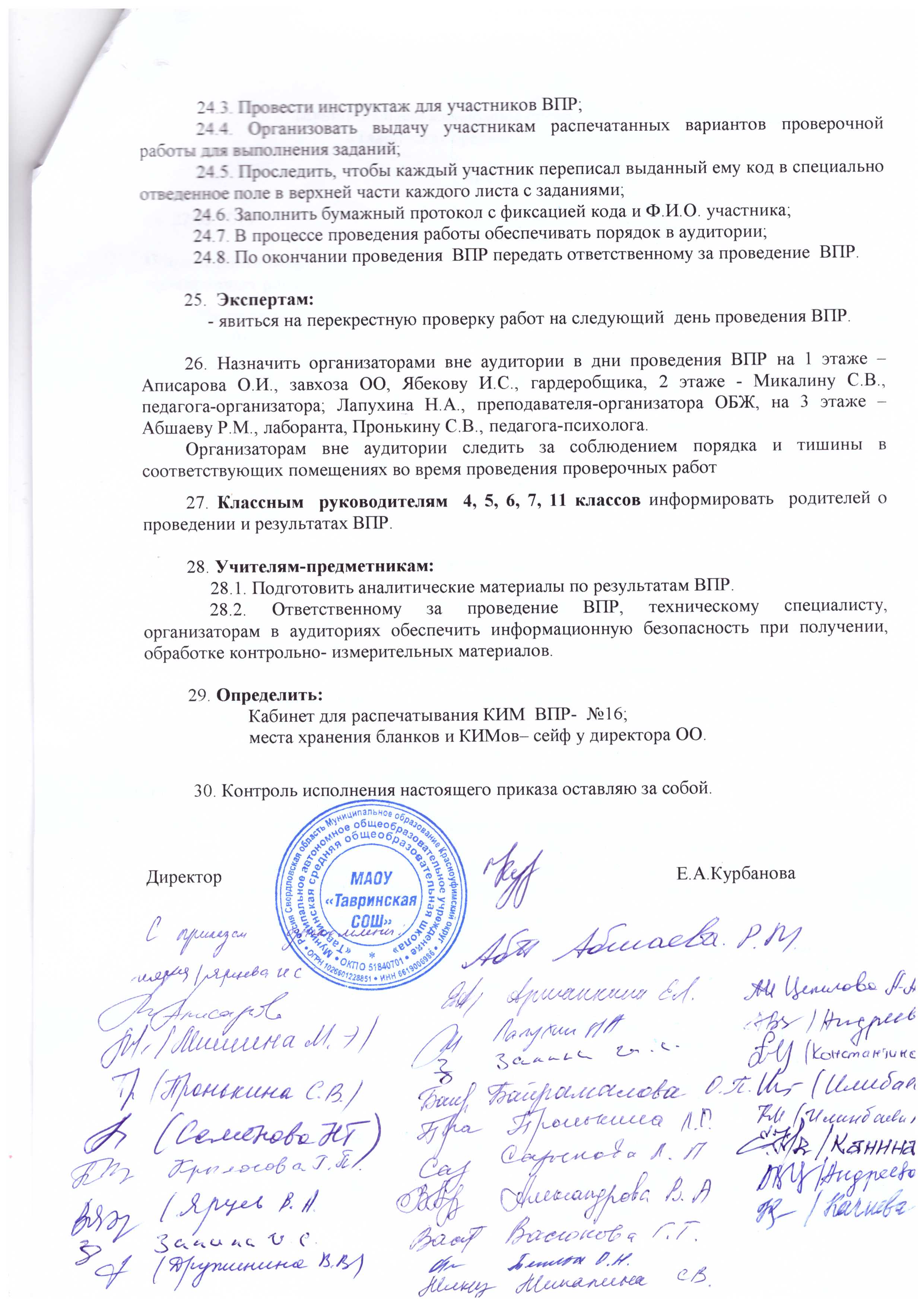 О проведении Всероссийских проверочных работ  предметкласскабинетДата проведения ВПРФ.И.О. организатора в аудиториинаблюдательРусский язык4а2115 и 19 апреля 2019 годаПронькина Л.Г., учитель математикиУпаева В.В.Русский язык4б1915 и 19 апреля 2019 годаТеплых О.Н., учитель математикиИванова И.П.Математика4а 2122 апреля 2019 годаПронькина Л.Г., учитель русского языкаУпаева В.В.Математика4б1922 апреля 2019 годаПронькина С.В., педагог-психологИзибаеваН.П.Окружающий мир4а 2126 апреля 2019годаДружинина В.В., учитель математикиУпаева В.В.Окружающий мир4б1926 апреля 2019годаЦепилова А.А., учитель математикиИзибаеваН.П.ПредметДата проведения Дата проверкиЭксперты Должность экспертаРусский язык15 и 19 апреля 2019 года20 апреля 2019годаБайрамалова О.П.-председательИляева М.С.Мишина М.Э.Учитель начальных классов, рук.ШМОУчитель начальных классовУчитель начальных классовМатематика22 апреля 2019 года23 апреля 2019 годаБайрамалова О.П.-председательИляева М.С.Илинбаева В.И.Учитель начальных классов, рук.ШМОУчитель начальных классовУчитель начальных классовОкружающий мир26 апреля 2019 года27 апреля 2019 годаБайрамалова О.П.-председательДеина Г.М.Мишина М.Э.Учитель начальных классовУчитель начальных классовУчитель начальных классовПредметКабинетыДата проведения ВПРФ.И.О. организатора в аудиториинаблюдательистория2816 апреля 2019 годаСадыкова Л.П., педагог-библиотекарьМихайлова Л.В.биология2818 апреля 2019 годаСадыкова Л.П., педагог-библиотекарьМихайлова Л.В.математика2823 апреля 2019 годаСадыкова Л.П., педагог-библиотекарьМихайлова Л.В.Русский язык3325 апреля 2019 годаСадыкова Л.П., педагог-библиотекарьМихайлова Л.В.предметДата проведения Дата проверкиЭксперты Должность экспертаистория16 апреля 2019 года17 апреля 2019 годаКурбанова Е.А.-председательАндреева В.М.учитель историиучитель историибиология18 апреля 2019 года19 апреля 2019 годаСеменова Н.Т.Илибаева Е.Т.учитель биологииучитель географииматематика23апреля 2019 года24 апреля 2019 годаЯрцева И.С.-председательЦепилова А.А.Дружинина В.В.Учитель математикиУчитель математикиУчитель математикиРусский язык25 апреля 2019 года26 апреля 2019 годаКрылосова Г.П.- председательПронькина Л.Г.Теплых О.Н.Учитель русского языкаУчитель русского языкаУчитель русского языкапредметкабинетыДата проведения ВПРФ.И.О. организатора в аудиториинаблюдательгеография319 апреля 2019 годаМикалина С.В., педагог-организаторПеткина О.В.история3111 апреля 2019 годаМикалина С.В., педагог-организаторПеткина О.В.биология3116 апреля 2019 годаМикалина С.В., педагог-организаторПеткина О.В.обществознание3118 апреля 2019 годаМикалина С.В., педагог-организаторПеткина О.В.Русский язык3123 апреля 2019 годаМикалина С.В., педагог-организаторПеткина О.В.математика3125 апреля 2019 годаМикалина С.В., педагог-организаторПеткина О.В.предметДата проведения Дата проверкиЭксперты Должность эксперта    география9 апреля 2019 года10 апреля 2019 годаИлибаева Е.Т.-председательВасюкова Г.Т.Учитель географииУчитель географиибиология16 апреля 2019 года17 апреля 2019 годаСеменова Н.Т.Илибаева Е.Т.Учитель биологииУчитель географииобществознание18 апреля 2019 года19 апреля 2019 годаКурбанова Е.А.-председательАндреева В.М.Учитель историиУчитель историиРусский язык23 апреля 2019года24 апреля 2019годаКрылосова Г.П.- председательПронькина Л.Г.Теплых О.Н.Учитель русского языкаУчитель русского языкаУчитель русского  языкаматематика25 апреля 2019 года26 апреля 2019 годаДружинина В.В.-председательЦепилова А.А.Ярцева И.С.Учитель математикиУчитель математикиУчитель математикипредметкабинетыДата проведения ВПРФ.И.О. организатора в аудиториинаблюдательИностранный язык№33-7а класс2 апреля 2019 годаАлександрова В.А., учитель-логопедМитькина Е.В.Иностранный язык№32-7 б класс2 апреля 2019 годаМикалина С.В., педагог-организаторСеменова В.Я.обществознание№33-7а класс4 апреля 2019 годаМишина М.Э., учитель начальных классовМитькина Е.В.обществознание№32-7 б класс4 апреля 2019 годаИлинбаеваВ.И.,учитель начальных классовСеменова В.Я.Русский язык№33-7а класс9 апреля 2019 годаМишина М.Э., учитель начальных классовМитькина Е.В.№32-7 б класс9 апреля 2019 годаИлинбаева В.И, учитель начальных классовСеменова В.Я.биология№33-7а класс11 апреля 2019 годаАлександрова В.А., учитель-логопедМитькина Е.В.биология№32-7 б класс11 апреля 2019 годаМикалина С.В., педагог-организаторСеменова В.Я.география№ 30- 7а класс16 апреля 2019 годаИляева М.С., учитель начальных классовМитькина Е.В.география№32- 7б класс16 апреля 2019 годаДеина Г.М., учитель начальных классовСеменова В.Я.математика№33-7а класс18 апреля 2019 годаИляева М.С., учитель начальных классовМитькина Е.В.математика№32-7 б класс18 апреля 2019 годаДеина Г.М., учитель начальных классовСеменова В.Я.физика№33-7а класс23 апреля 2019 годаМишина М.Э., учитель начальных классовМитькина Е.В.физика№31-7 б класс23 апреля 2019 годаИлинбаева В.И., учитель начальных классовСеменова В.Я.история№32-7а класс25 апреля 2019 годаБайрамалова О.П., учитель начальных классовМитькина Е.В.история№30-7 б класс25 апреля 2019 годаКанина Е.С, учитель начальных классовСеменова В.Я.предметДата проведения Дата проверкиЭксперты Должность экспертаИностранный язык2 апреля 2019 года3 апреля 2019 годаКонстантинова Ю.В.-председательАршанкина Е.Л.Учитель английского языкаУчитель английского языкаобществознание4 апреля 2019 года5 апреля 2019 годаКурбанова Е.А.-председательАндреева В.М.Учитель историиУчитель историиРусский язык9 апреля 2019 года10 апреля 2019 годаКрылосова Г.П.- председательПронькина Л.Г.Теплых О.Н.Учитель русского языкаУчитель русского языкаУчитель русского языкабиология11 апреля 2019 года12 апреля 2019 годаСеменова Н.Т.Илибаева Е.Т.Учитель биологииУчитель географиигеография16 апреля 2019года17 апреля 2019годаВасюкова Г.Т.-председательИлибаева Е.Т.Учитель географииУчитель географииМатематика18 апреля 2019 года19 апреля 2019 годаЯрцева И.С.-председательДружинина В.В.Цепилова А.А. Учитель математикиУчитель математикиУчитель математикифизика23 апреля 2019 года24 апреля 2019 годаЛапухин Н.А.Дружинина В.В. Учитель физикиУчитель математикиистория25 апреля 2019 года26 апреля 2019 годаАндреева В.М.-председательКурбанова Е.А.учитель историиучитель историипредметкабинетДата проведения ВПРФ.И.О. организатора в аудиториинаблюдательистория312 апреля 2019 годаЦепилова А.А., учитель математики основной школыИльина Л.Р.биология314 апреля 2019 годаЦепилова А.А., учитель математики основной школыИльина Л.Р.физика309 апреля 2019 годаЦепилова А.А., учитель математики основной школыИльина Л.Р.география3011 апреля 2019 года Цепилова А.А., учитель математики основной школыИльина Л.Р.Иностранный язык3316 апреля 2019 годаЦепилова А.А., учитель математики основной школыИльина Л.Р.химия3018 апреля 2019 годаЦепилова А.А., учитель математики основной школыИльина Л.Р.предметДата проведения Дата проверкиЭксперты Должность экспертаистория2 апреля 2019 года3 апреля 2019 годаКурбанова Е.А.-председательАндреева В.М.учитель историиучитель историибиология4 апреля 2019 года5 апреля 2019 годаСеменова Н.Т.Илибаева Е.Т.Учитель биологииУчитель географиифизика9 апреля 2019 года10 апреля 2019 годаЛапухин Н.А.Дружинина В.В.Учитель физикиУчитель математикигеография11 апреля 2019 года 12 апреля 2019 года Илибаева Е.Т.-председательВасюкова Г.Т.Учитель географииУчитель географииИностранный язык16 апреля 2019 года17 апреля 2019 годаАршанкина Е.Л.Константинова Ю.В.Учитель английского языкаУчитель английского языкахимия18 апреля 2019 года19 апреля 2019 годаСеменова Н.Т.Учитель химии